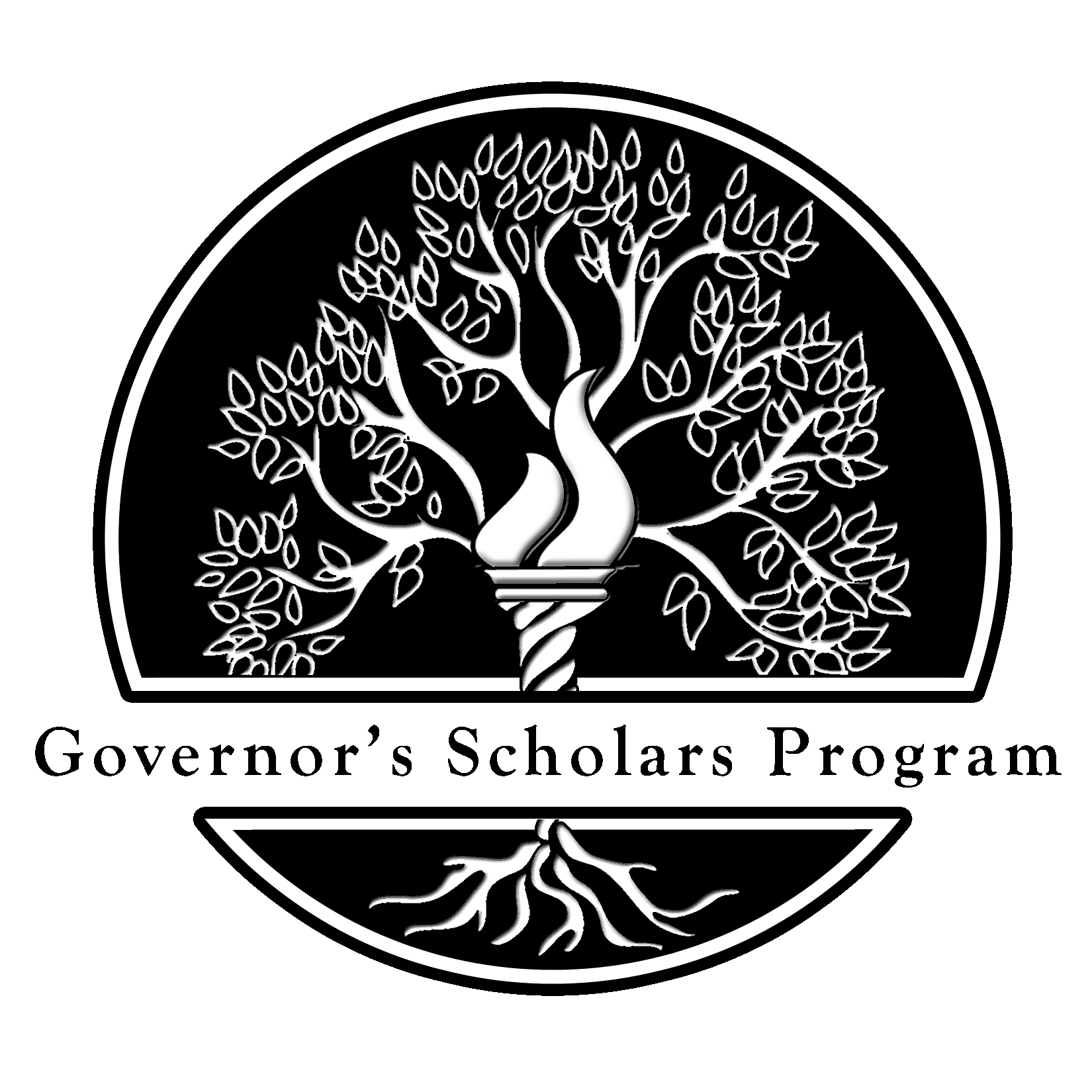 Application & Selection TrainingHigh School: 											The following information should be completed by the Guidance Counselor(s) and/or GSP Coordinator who will be working with the GSP Application & Selection process during the 2018-2019 school year. If you need to register more than one individual, please feel free to copy this form.Name:												Title:		______________________________________________________________E-mail:												Phone:		(		)					 *Please provide an e-mail address and phone number that you will check frequently during the summer. 	YES, I will attend the GSP Application & Selection Training on the following GSP campus: 
(Please choose only ONE campus). GSP-Murray State University Campus			Tuesday, July 10th, 2:00 – 4:00 p.m. CDT  GSP-Northern Kentucky University Campus		Wednesday, July 11th, 2:00 – 4:00 p.m. EDT  GSP-Morehead State University Campus		Thursday, July 12th, 2:00 – 4:00 p.m. EDT  	NO, I will be unable to attend.  Detailed directions will be posted on the GSP website, gsp.ky.gov, towards the end of June.Please return your completed form to:Governor’s Scholars ProgramApplication & Selection TrainingATTN: Catherine Smith1024 Capital Center Drive, Suite 210Frankfort, KY 40601